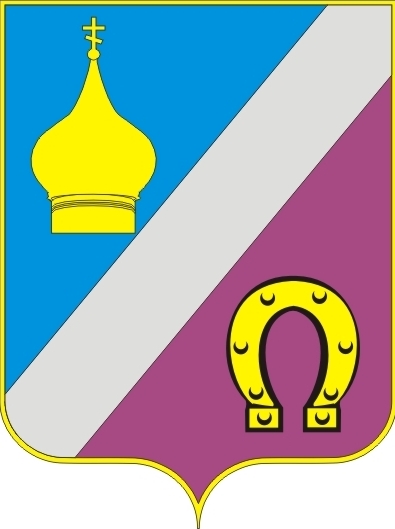 АДМИНИСТРАЦИЯ НИКОЛАЕВСКОГО СЕЛЬСКОГО ПОСЕЛЕНИЯ НЕКЛИНОВСКОГО РАЙОНА РОСТОВСКОЙ ОБЛАСТИ                                                   РАСПОРЯЖЕНИЕ                                                    с. Николаевка28.04.2023 года		              					№ 34 «О внесении изменений в распоряжение №137 от 27.12.2022 года «Об утверждении плана реализации муниципальной программыНиколаевского  сельского поселения«Обеспечение качественными коммунальными услугами населения и повышение уровня благоустройства территории Николаевского сельского поселения» на 2023 год        В соответствии с постановлением Администрации Николаевского сельского поселения от 02.03.2018г. № 50 «Об утверждении Порядка разработки, реализации и оценки эффективности муниципальных программ Николаевского сельского поселения» :          1. Внести изменение в   план реализации муниципальной программы Николаевского сельского поселения «Обеспечение качественными коммунальными услугами населения и повышение уровня благоустройства территории Николаевского сельского поселения»  на 2023 год (далее – план реализации) согласно приложению к настоящему распоряжению.         2. Настоящее распоряжение вступает в силу со дня его опубликования (обнародования).Глава Администрации Николаевского сельского поселения                                   Е.П. Ковалева                                                                         Приложение № 1 к распоряжению                                                                                                                                                                                                   Администрации Николаевского сельского поселенияПлан реализации муниципальной программы «Обеспечение качественными коммунальными услугами населения и повышение уровня благоустройства территории Николаевского сельского поселения»№ п/пНаименование Ответственный 
 исполнитель, соисполнитель, участникОжидаемый результат  (краткое описание)Срок    
реализации 
  (дата)Объем расходов на 2023 год (тыс.руб.) Объем расходов на 2023 год (тыс.руб.) Объем расходов на 2023 год (тыс.руб.) Объем расходов на 2023 год (тыс.руб.) Объем расходов на 2023 год (тыс.руб.) № п/пНаименование Ответственный 
 исполнитель, соисполнитель, участникОжидаемый результат  (краткое описание)Срок    
реализации 
  (дата)всегообластной
   бюджетместный бюджетвнебюджетные
источники123                  4567891Программа «Обеспечение качественными коммунальными услугами населения и повышение уровня благоустройства территории Николаевского сельского поселения»Администрация Николаевского сельского поселениякомплексное решение проблем благоустройства Николаевское сельского поселения                                                                         весь           период11 395,3011 395,301.1Подпрограмма 1. «Создание условий для обеспечения качественными коммунальными услугами населения Николаевского сельского поселения»Администрация Николаевского сельского поселенияУлучшение работы коммунального хозяйства Николаевского сельского поселениявесь      период55,0055,00Основное мероприятие 1.1обслуживание сетей газопровода55,0055,001.1.2Мероприятие 1.1.1Оплата за выполнение работ по обслуживанию газопроводаАдминистрация Николаевского сельского поселенияобеспечение работа газопровода Николаевского сельского поселениявесь      период55,0055,001.2Подпрограмма 2. «Повышение уровня благоустройства территории Николаевского сельского поселения»Администрация Николаевского сельского поселенияулучшение внешнего вида территории Николаевского сельского поселения;весь      период8 536,1-8 536,1-Основное мероприятие 2.1организация уличного освещения сельского поселенияАдминистрация Николаевского сельского поселенияФормирование сельской инфраструктуры, способствующей эстетическому воспитанию подрастающего поколения, сохранению и укреплению их здоровье2 000,0-2 000,0-1.2.1Мероприятие 2.1.1Оплата за потребленную  энергию уличного освещенияАдминистрация Николаевского сельского поселенияФормирование сельской инфраструктуры, способствующей эстетическому воспитанию подрастающего поколения, сохранению и укреплению их здоровьевесь      период2 000,0-2 000,0-1.2.2Основное мероприятие 2.2Содержание мест захороненияАдминистрация Николаевского сельского поселенияповышение уровня благоустройства в сельском поселениивесь      период2 817,8-2 817,8-1.2.3Мероприятие 2.2.1Выполнение мероприятий по уборке 3-х гражданских кладбищАдминистрация Николаевского сельского поселенияулучшение санитарного и гигиенического состояния мест общественного пользования Николаевского сельского поселения весь      период2 817,8-2 817,8-1.2.4Основное мероприятие 2.3Организация прочих мероприятий по благоустройству территорииАдминистрация Николаевского сельского поселенияповышение уровня благоустройства в сельском поселениивесь период3 718,3-3 718,3-1.2.4Мероприятие 2.3.1Прочие мероприятия по уборке и содержанию территории и имущества Николаевского сельского поселенияАдминистрация Николаевского сельского поселенияулучшение санитарного состояния территории гражданского кладбища, обеспечение обустройства подъездных путей к местам захоронениявесь      период3 718,3-3 718,3-Подпрограмма 3Администрация Николаевского сельского поселенияповышение уровня благоустройства в сельском поселениивесь      период2 804,2-2 804,2-1.2.5Основное мероприятие 3.1Организация благоустройства на территории парка «Редут»Администрация Николаевского сельского поселенияповышение уровня благоустройства в сельском поселении2 804,2-2 804,2-Мероприятие 2.5.1Расходы на обслуживание парка «Редут»Администрация Николаевского сельского поселенияПоддержание внешнего вида территории парка2 804,2-2 804,2-